Unit 7 Lesson 2: Más fichas o menos fichasWU Conteo grupal: Contemos de 10 en 10 (Warm up)Student Task Statement1 Cuac, cuacStudent Task Statement2 Hagamos una “Y”Student Task Statement3 Conozcamos “Fichas geométricas: Ubica la última ficha geométrica”Student Task StatementEscoge un centro.Fichas geométricas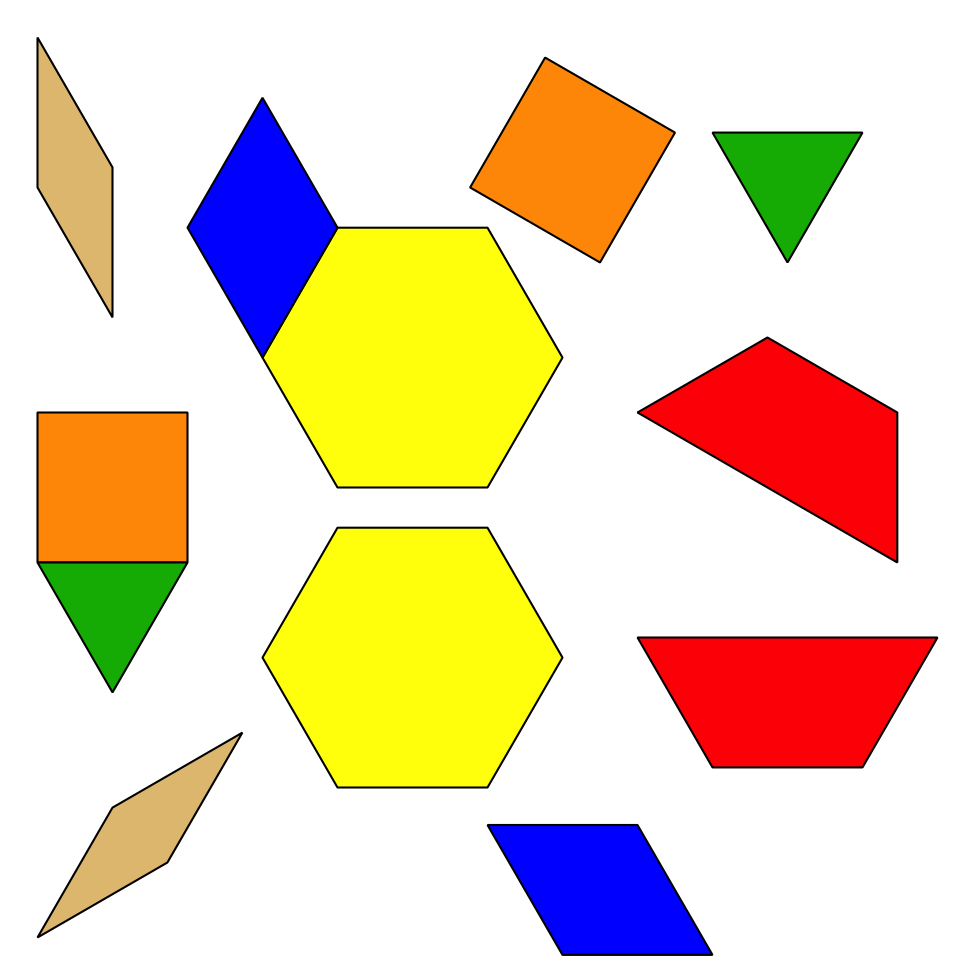 Bloques sólidos geométricos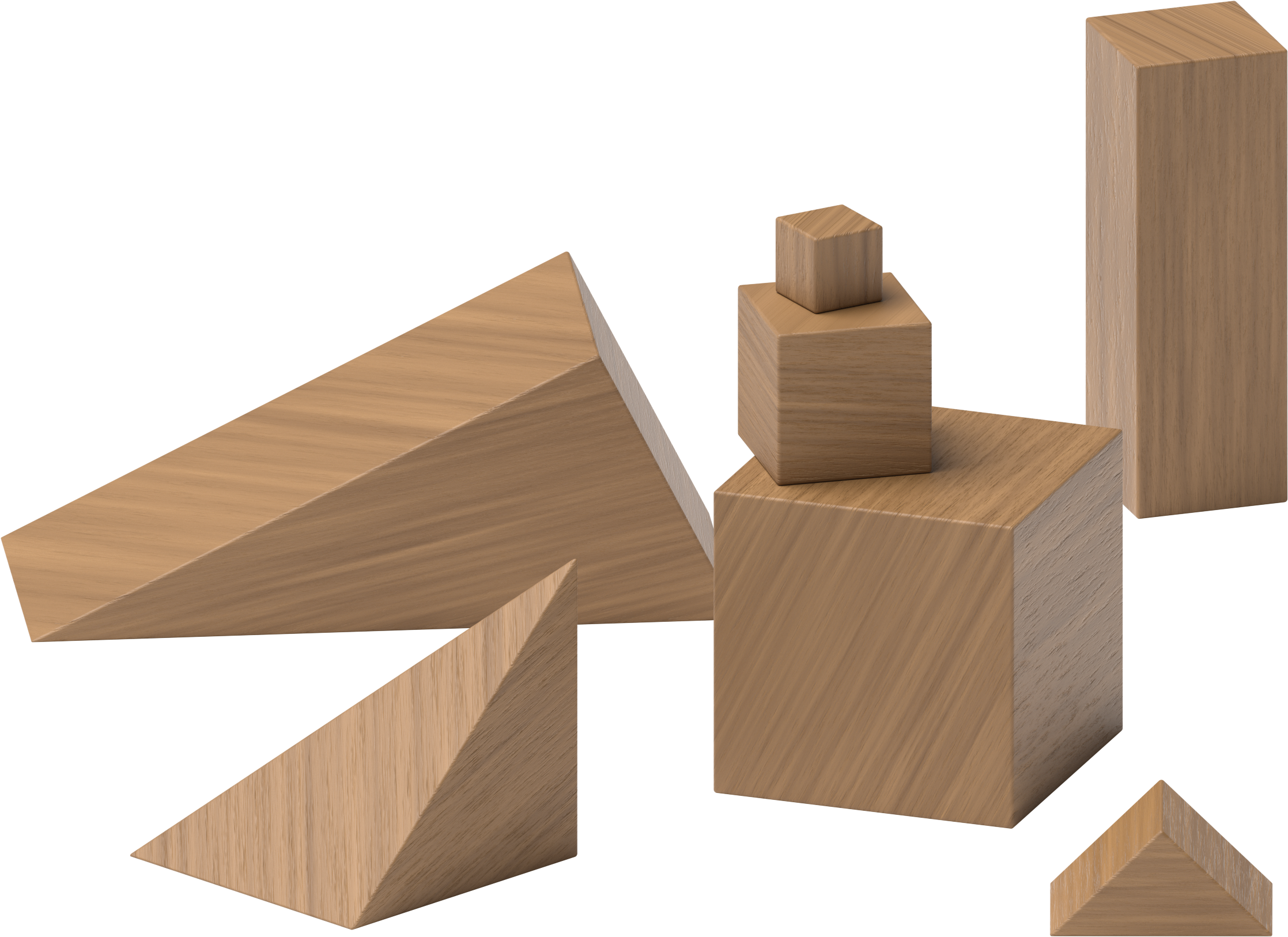 Agarra y cuenta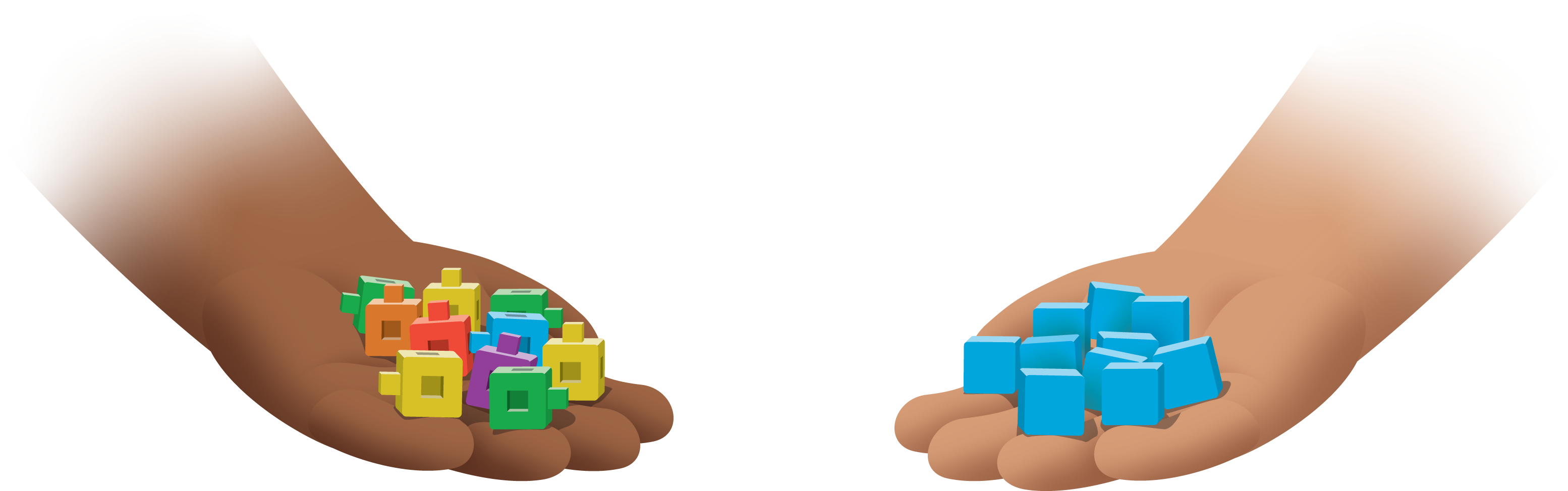 Encuentra la pareja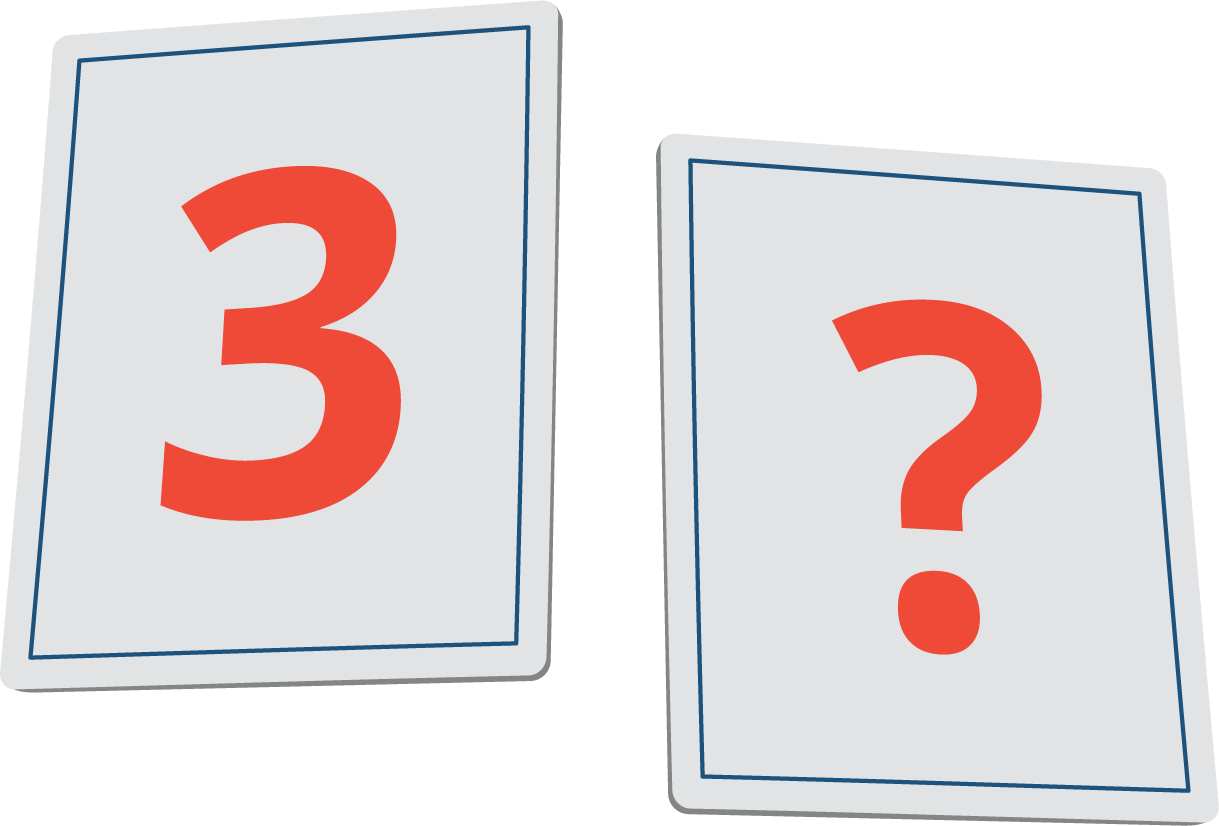 Activity Synthesis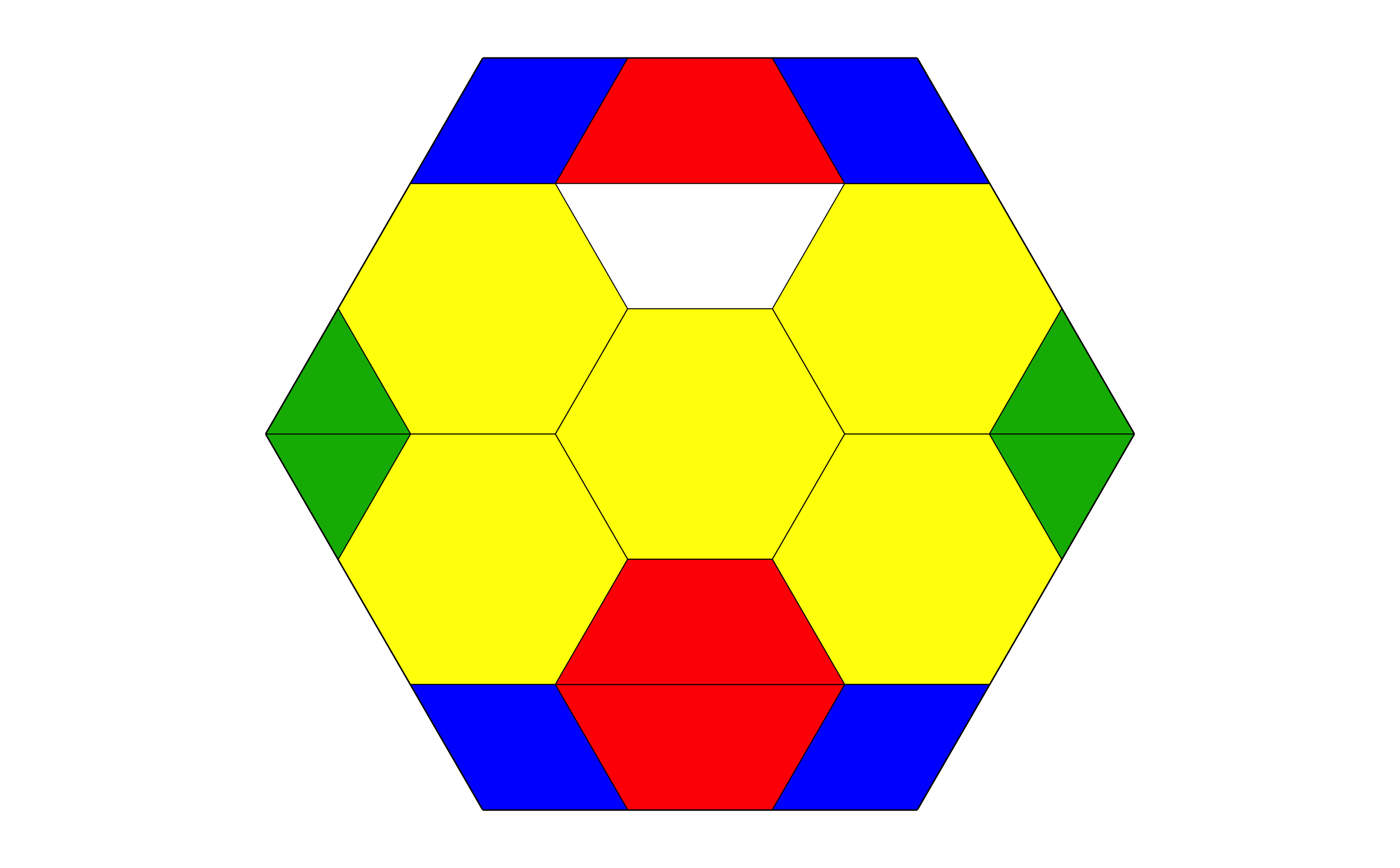 Images for Activity Synthesis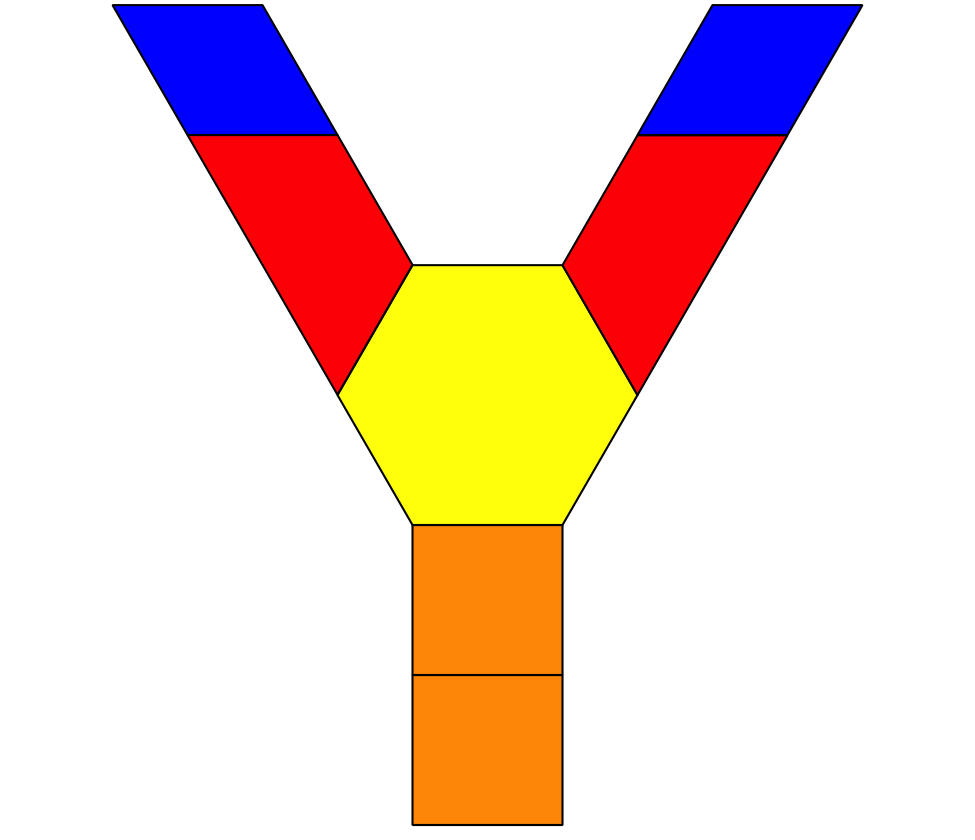 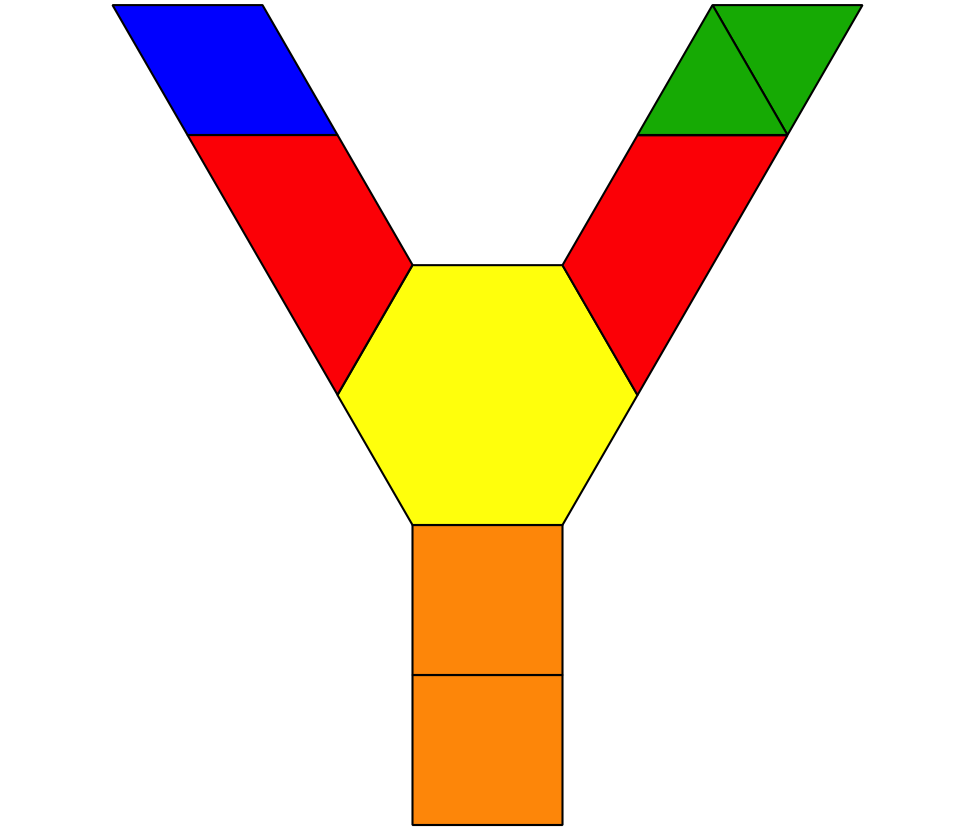 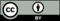 © CC BY 2021 Illustrative Mathematics®